FORMULARIO DE PAGO DE TESORERÍAFORMULARIO DE PAGO DE TESORERÍAFORMULARIO DE PAGO DE TESORERÍAFORMULARIO DE PAGO DE TESORERÍAFORMULARIO DE PAGO DE TESORERÍAFORMULARIO DE PAGO DE TESORERÍAFORMULARIO DE PAGO DE TESORERÍAFORMULARIO DE PAGO DE TESORERÍAFORMULARIO DE PAGO DE TESORERÍAFORMULARIO DE PAGO DE TESORERÍAFORMULARIO DE PAGO DE TESORERÍAFORMULARIO DE PAGO DE TESORERÍAFORMULARIO DE PAGO DE TESORERÍAFORMULARIO DE PAGO DE TESORERÍAFORMULARIO DE PAGO DE TESORERÍAFECHA DE PAGO:FECHA DE PAGO:DATOS DEL PROGRAMADATOS DEL PROGRAMADATOS DEL PROGRAMADATOS DEL PROGRAMADATOS DEL PROGRAMAUNIDAD ACADÉMICA PROGRAMA ACADEMICON° CARPETA PRESUPUESTARIA (opcional)DATOS DEL ESTUDIANTEDATOS DEL ESTUDIANTEDATOS DEL ESTUDIANTEDATOS DEL ESTUDIANTEDATOS DEL ESTUDIANTENOMBRE ESTUDIANTERUT ESTUDIANTECONCEPTO A PAGARMATRICULA$$$$ARANCEL$$$$DERECHO DE TITULACIÓN $                                                       (El derecho de titulación puede cancelarse en cualquier momento).$                                                       (El derecho de titulación puede cancelarse en cualquier momento).$                                                       (El derecho de titulación puede cancelarse en cualquier momento).$                                                       (El derecho de titulación puede cancelarse en cualquier momento).Se solicita guardar este formulario para su respaldo.Se solicita guardar este formulario para su respaldo.Se solicita guardar este formulario para su respaldo.Se solicita guardar este formulario para su respaldo.Se solicita guardar este formulario para su respaldo.VIAS  DE PAGO:Para conocer el camino a seguir pagar efectuar la cancelación de compromisos financieros por la participación en programas, ir a https://econtinua.uct.cl/metodos-pago/PAGO POR CAJA:Ir a las cajas ubicadas en la Universidad en las siguientes direcciones.Campus San FranciscoDirección: Pasaje El Bosque 697Horario de atención:Lunes a Viernes de 9:00 a 16:00 horasSábado de 9:00 a 13:30 horas (Sólo Pagos)Información de Contacto:Correo Electrónico: tesoreriauct@uctemuco.clTeléfono: 45- 2 205 210Campus San Juan Pablo IIDirección: Rudecindo Ortega 02950Horario de atención:Lunes a viernes de 9:00 a 16:00 horasSábado de 9:00 a 13:30 horas (Sólo Pagos)Información de Contacto:Correo Electrónico: tesoreriauct@uctemuco.clTeléfono: 45- 2 553 9602. TRANSFERENCIA / DEPOSITO BANCARIO:Nacional:  Debe enviar comprobante a correo tesoreria@uct.cl con copia a la coordinación del programa.UNIVERSIDAD CATÓLICA DE TEMUCORUT: 71.918.700-5CUENTAS BANCARIAS:BANCO BCI CTA. CORRIENTE N° 66107105 BANCO SANTANDER CTA. CORRIENTE N° 2593919-0BANCO ESTADO CTA. CORRIENTE N° 629-0-021367-6MEDIOS DE PAGO: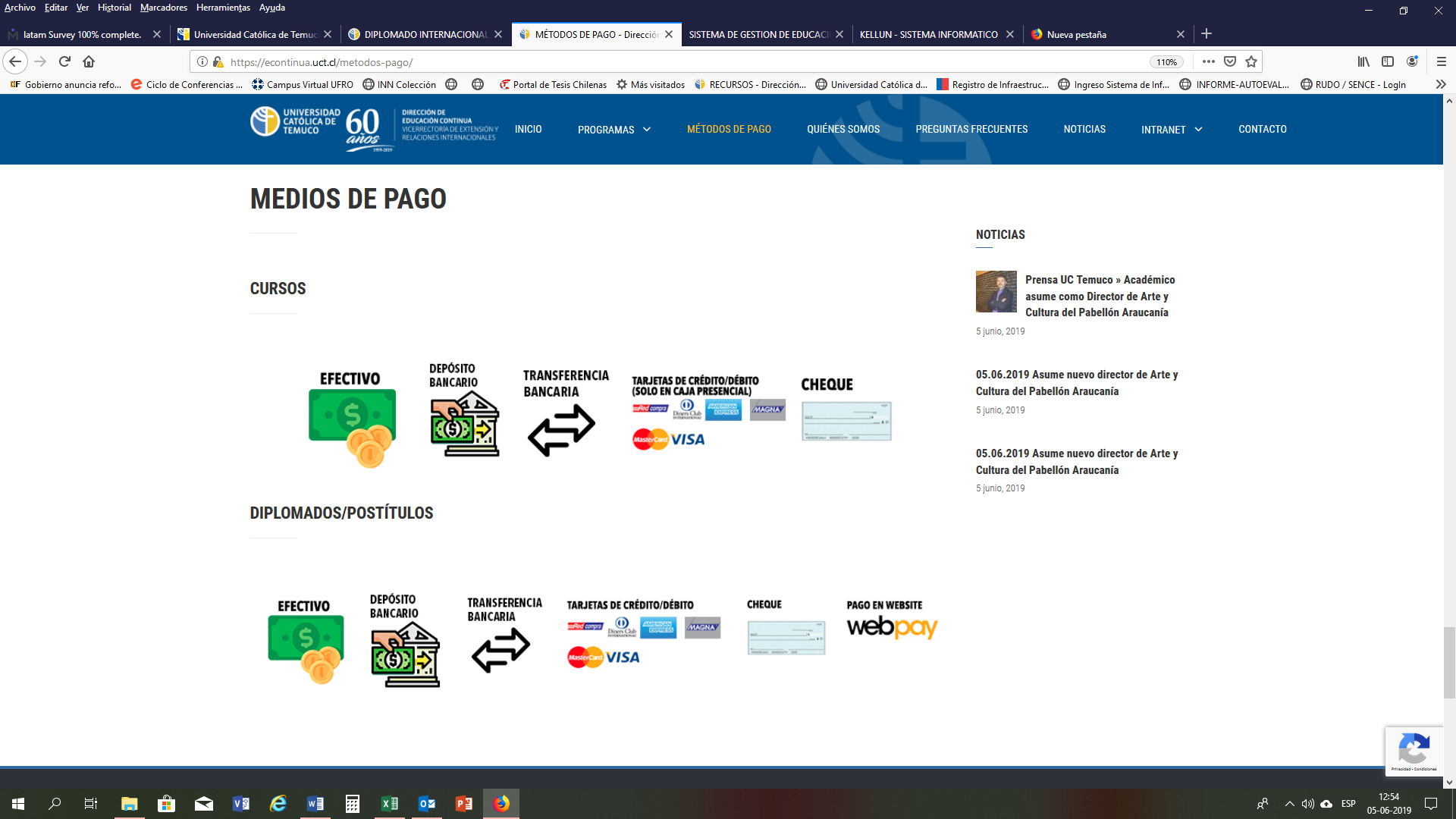 WEB PAY (Sólo pago de arancel de diplomados y postítulos con tarjeta bancaria o red compra). Opción de pago en portal del estudiante https://estudiantes.uct.cl/ 